　　　又は電子メール　mail: yado@hakubagoryu.com◎ お申込み先：白馬五竜観光協会  電話０２６１－７５－３１３１２０２１年度 全日本学生ロードレースシリーズ第２戦　白馬クリテリウムラウンド宿泊申込書下記の内容で宿泊の申込をおこないます。※人数の関係で飯森地区外の宿（白馬五竜方面など）となる場合があります。※申込み後、試合の7日前までに必ず宿泊所の確認を行って下さい。〈回答書〉以下、会受け入れ側　記入申込期限：　６月２８日（月）　必着２０２１年７月１7日（土）宿泊学校・チーム名ふ・り・が・な代表者氏名住　所〒　　　　-　　　　　　　　　　　　　　　　　　　　　　　　　　　　　　　　　　　　　　　　　　　　〒　　　　-　　　　　　　　　　　　　　　　　　　　　　　　　　　　　　　　　　　　　　　　　　　　〒　　　　-　　　　　　　　　　　　　　　　　　　　　　　　　　　　　　　　　　　　　　　　　　　　ＴＥＬ (携帯）-　　　　　　　-ＦＡＸ-　　　　　　　-宿 泊 人 数　　　　　　　　　　　　　　　名　（　男　　　　　　名、　　女　　　　　　名）　　　　　　　　　　　　　　　名　（　男　　　　　　名、　　女　　　　　　名）　　　　　　　　　　　　　　　名　（　男　　　　　　名、　　女　　　　　　名）備　考 E-mail:              @                               (必ず記入すること) E-mail:              @                               (必ず記入すること) E-mail:              @                               (必ず記入すること)宿泊施設名住所〒電話費用総額宿泊　＠\６，０００　　×　　　　名　　　　　＝　　　　　　\　　　　，　０００　宿泊代　１泊２食　＠６，０００（税込）７月２６日（金）の前日宿泊、夕食のオプションなど、各宿泊先にてご相談に応じます。宿泊代　１泊２食　＠６，０００（税込）７月２６日（金）の前日宿泊、夕食のオプションなど、各宿泊先にてご相談に応じます。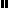 